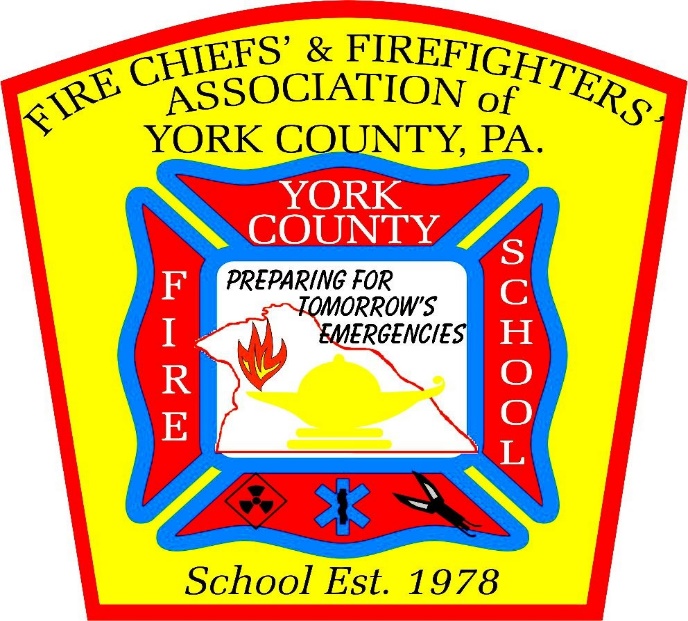 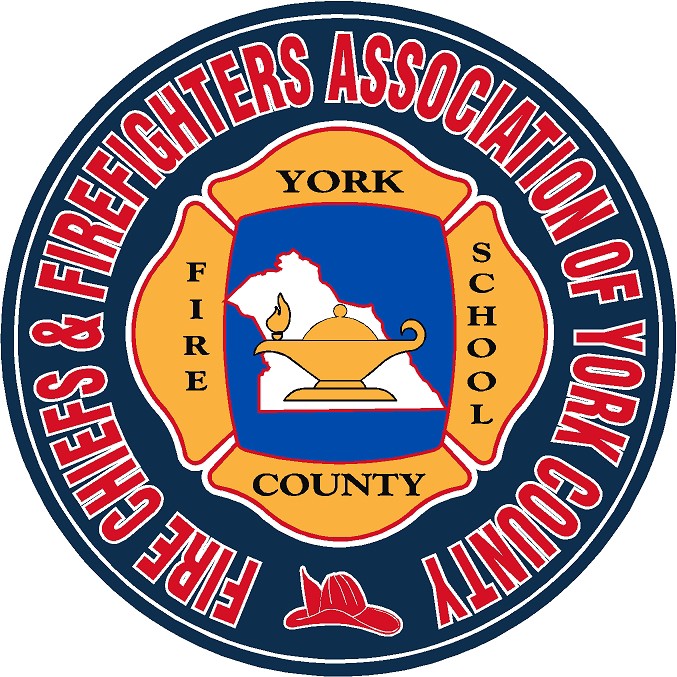 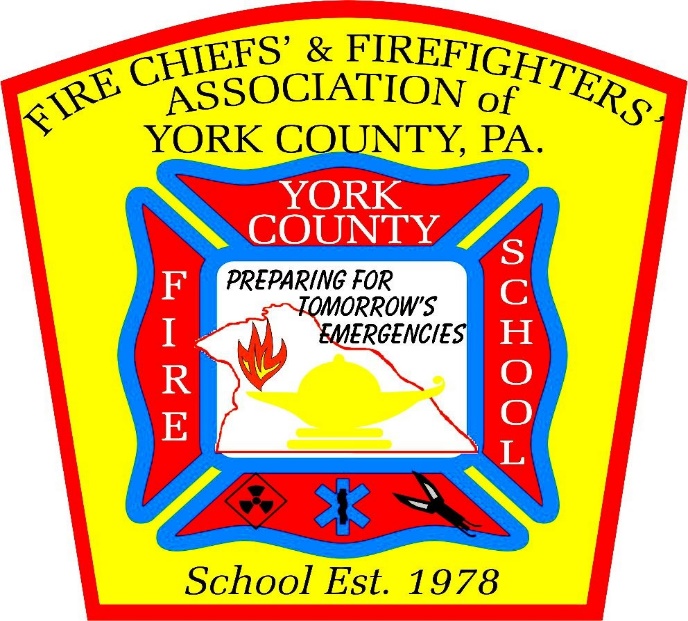 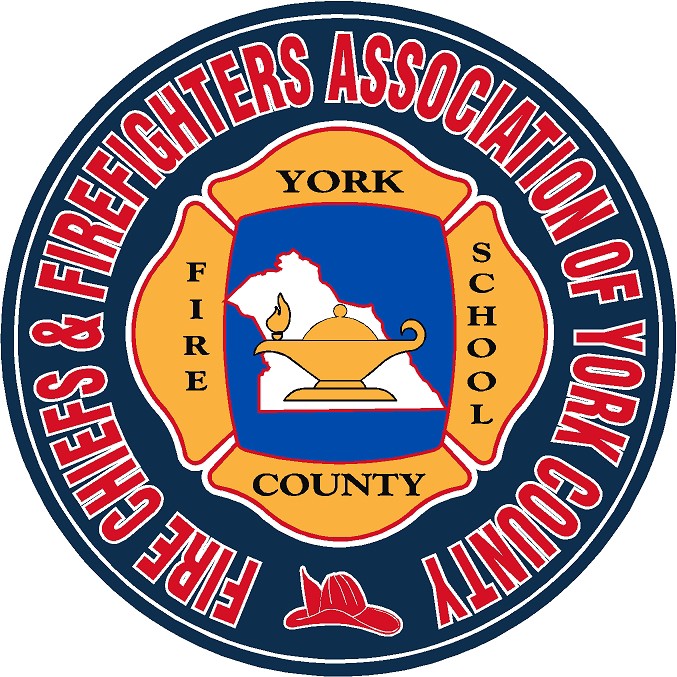 YORK COUNTY PUBLIC SAFETY TRAINING CENTERPOLICY AND PROCEDURE MANUALRevised 03/01/24FORWARDThis manual has been developed for use by all employees of the  York County Public Safety Training Center (YCPSTC) in addition to the various emergency responders, municipal and industrial organizations which use the YCPSTC for training. The purpose of this manual is to provide a standardized policy for the use of the facility. It is the intent of the Board of Governors of the York County Fire Chiefs and Firefighters Association of York County, Inc. to clearly define operational procedures where possible, and in other areas, to define guidelines for operation. By doing so we hope to preserve the facilities and equipment at the YCPSTC, in addition to ensuring the safety of the personnel using and visiting the training facility. As situations arise, the guidelines set forth herein may be modified or eliminated by the Board of Governors as needed.By using the facilities at the YCPSTC you are acknowledging familiarity with this document; agreeing to adhere to the policies contained herein; and you also agree to accept direction from the employee’s and/or facilitators assigned to oversee your evolution.It is suggested that each organization obtains a copy of this document through the YCPSTC and maintains it as a reference. Periodically, this document will be evaluated for possible changes and updates, therefore the most current Policy and Procedure Manual will be available at the YCPSTC and through our website.As a member of the York County emergency services community, any suggestions you have for the modification of this document may be submitted in writing to:YCPSTC Administrator YCPSTC 330 Emig RoadYork, PA 17406All policies and procedures contained herein are effective (March 1, 2024). Copies of this manual and all applicable forms will be available at the YCPSTC.TABLE OF CONTENTSMISSION STATEMENTOur mission is to provide, manage and support safe, realistic, and consistent training opportunities, resources and facilities for the fire and emergency service providers of York County and its surrounding areas.MOTTO“PREPARING FOR TOMORROW’S EMERGENCIES”VISION STATEMENTThe school and its staff are considered a resource to all Fire, EMS, Police and Emergency Service providers throughout the county. This includes the coordination of training programs both at the school and in the community to achieve a maximum desirable outcome of educational programs.STUDENT CODE OF CONDUCTIt is the expectation of the YCPSTC and the administration that students will act maturely and develop the ability to lead and govern themselves.In order to provide the maximum opportunity for learning and to support the mutual respect necessary within the teaching/learning environment, students are expected to adhere to the following guidelines within the classroom, training grounds, and other school facilities.Students are expected to:Report to class on time and remain for the duration of the class.Be responsible for his or her own actions.Be responsible for all material covered and announcements made within class, even when absent from class.Come to class prepared with note taking material, books, PPE and completed homework assignments.Turn in assignments on time (in the proper format), participate in class discussions, and prepare for tests.Refrain from conversations while in class whenever the instructor or another student is speaking.Maintain an atmosphere conducive to the teaching/learning process.Silence all electronic devices during class. Texting, web surfing, etc. are prohibited during class.There shall be no video recording, photography, or digital imagery capture of any kind without the expressed consent of the Lead Instructor, YCPSTC Administrator, Board of Governors, and/or the sponsor Educational Training Agencies (ETA) .Adhere to classroom policies set by their instructors in the class format/syllabus.Refrain from tobacco use in unauthorized areas.Refrain from any form of academic cheating.Refrain from any fighting, harassment, or any other disruptive behavior towards a staff member, Instructor, or fellow student.Refrain from any intentional damage or destruction of equipment, apparatus and/or property.Refrain from any lewd or indecent conduct, any abusive, profane, or obscene language or behavior towards a staff member, Instructor, or fellow student.Abide by the Educational Training Agency’s and all Pennsylvania State Fire Academy policies and procedures.Adhere to the YCPSTC Policy and Procedure Manual.Abide by the Student Code of Conduct contained within this document.Each student has the right, unless removed following due process, to attend classes and participate in a full range of class activities. Each student has the responsibility to attend classes regularly and to be punctual. Each student has the responsibility to behave in a manner, which does not distract, disrupt, offend, or endanger self/others or cause damage to hosting department’s property or equipment.GENERAL INFORMATIONAnyone requesting use of the YCPSTC shall contact the facility by telephone, email not less than 30 days prior to the intended date of use. The telephone number to the Fire School is (717) 767-4097 and email address is registration@ycfs.us. By reserving the YCPSTC, the organization commits itself to the following:All members participating in a training evolution are adequately insured by the organization.All members participating in a training evolution are at least 18 years of age. Members who are older than 14 years of age but younger than 18 years of age must abide by the sponsoring educational training agency age restrictions for participation in classes and will participate within the bounds set forth by the Commonwealth of Pennsylvania Child Labor Laws.All members shall follow the procedures and guidelines set forth in this document and obey the directions of the YCPSTC employee / facilitator relative to the facilities equipment, grounds and props.The YCPSTC and the Fire Chiefs and Firefighters Association of York County Incorporated shall not be held responsible for any damage or loss of equipment or personal items of any company, department and/or organization, that requests usage of the facility for company and personal training, while on the property nor shall the YCPSTC and the Fire Chiefs and Firefighters Association of York County Incorporated be held responsible for any injury to persons participating in training held by the requesting company, department, and/or organization.Tobacco products are PROHIBITED in all buildings and on the training grounds. Anyone wishing to use tobacco products must do so outdoors in designated areas. Receptacles are available for all discarded cigarettes. This “no tobacco products policy” is also applicable to all smokeless tobacco products.Any individual operating at the YCPSTC suspected of being under the influence of, or possessing illegal drugs or alcohol will be immediately expelled from the grounds and their organization notified. Exempt from this policy are individuals participating in a certified law enforcement class or evolution that requires the ingestion of alcohol.All drills conducted at the YCPSTC should follow a planned format. Any “unusual or experimental” evolutions must be approved in advance by the YCPSTC Administrator or their designee.No flammable or combustible liquids are to be brought on site. All liquid fuels used at the facility will be provided by the YCPSTC and dispensed from containers provided by the YCPSTC.Smoke generators are available on site and may be requested for use. Liquid smoke for these machines will be provided by the YCPSTC.Any damage to equipment, teaching props, facilities, or noted depletion of supplies, shall be reported to the YCPSTC Administrator or their designee. For any damage to equipment, teaching props and/or the facility, an incident report shall be filled out and if appropriate place a repair tag on the item to mark it out of service.All areas used for training will be returned to the condition in which they were found unless specific direction has been given by the YCPSTC Administrator or their designee. All equipment used during training will be cleaned and serviced prior to storage.All trash shall be placed in the proper receptacles. These are located throughout the facility. Any refuse which is considered recyclable shall be placed in the appropriate container.Student and visitor parking are permitted in the top parking lot only. Instructors and faculty members are permitted to park below on the training grounds.If the class being conducted is not a certificate program utilizing a Pennsylvania State Certified Instructor, the Officer in Charge (OIC) or their designee must be competent to instruct the evolution. Responsibility for competence of the (OIC) rests with the membership of the fire department and coordinated with the YCPSTC Administrator or their designee.Personnel shall not attempt any evolution or drill for which they have not been properly trained. Proper personal protective equipment shall be utilized on all drills. Responsibility for these determinations shall rest with the individual’s Chief Officer or their designee, YCPSTC Administrator or their designee or the Lead Instructor.All students should be physically capable of performing the evolutions they participate in. Responsibility for determining fitness shall rest with the individual’s Chief Officer or their designee.In addition to the policies and procedures set forth in this document, the YCPSTC shall abide by the policies and procedures that are listed below and set forth by the Pennsylvania State Fire Academy. Copies of each policy will be available at the YCPSTC.Failure to comply with the guidelines set forth in this document may result in the loss of the privilege to utilize and train at the YCPSTC.All disciplinary actions regarding the YCPSTC shall be determined by the Board of Governors of the York County Fire Chiefs and Firefighters Association based on the investigations and/or recommendations of the YCPSTC Administrator or their designee and/or the Lead Instructor.The Board of Governors, YCPSTC Administrator, or their designee and the Lead Instructor shall also honor any disciplinary action set forth by the Pennsylvania State Fire Academy and/or the Educational Training Agency (ETA) in regard to their disciplinary action policies and procedures.CLASS ATTENDANCE POLICYEvery student is expected to attend all class sessions in which they have enrolled in. Students must notify the Lead Instructor and/or the YCPSTC if they are going to be late or absent. Students are required to be in the classroom at the start of the class. It is suggested to arrive 15 minutes early prior to the start of class.The Educational Training Agency’s (ETA) policies and procedures regarding class attendance shall be followed in addition to this policy.DRESS ATTIRE POLICYAll faculty members, Instructors, and students attending a class or on the grounds of the YCPSTC shall wear appropriate clothing to be able to participate in training. At no time will inappropriate attire be allowed. Examples would include, but are not limited to, any shirts with profanity or any type of discriminatory wording or phrases on them, shirts/blouses that have spaghetti straps, muscle shirts, shorts which expose the buttocks in any manner, pants which have large holes in them and have the potential of exposing student’s buttocks or genital areas, open toe or backless footwear including sandals.Clothing which is not worn appropriately, is not properly fastened, or has tears that are indecent will not be permitted. All trousers, including oversized or low-hanging trousers, must be worn, and secured at waist level.Any protective clothing used at the YCPSTC must fit the individual properly and meet or exceed NFPA and all other national standards.For all practical evolutions and live fire activities, no jewelry shall be worn. Medical alert bracelets or necklaces, watches and wedding rings are exempt, unless they are asked to be removed by the instructor.Facial hair shall be in compliance with the Pennsylvania State Fire Academy’s established policy for all personnel participating in live fire/smoke training evolutions. At no time will any student with facial hair violating this policy be permitted to engage in interior firefighting training, structural search operations, or any other IDLH environment activities.The Educational Training Agency’s (ETA) policies and procedures regarding proper dress attire shall be followed in addition to this policy.Anyone found violating the dress attire policy will be dismissed from the training facility and asked to change their clothing to a more appropriate attire.SCHEDULING PROCEDURESThe following application procedure will be utilized for scheduling the facility or training grounds for company level training programs involving both live fire/smoke and non-live fire/smoke evolutions. Company level training is any training that is not an accredited class sponsored by an ETA.Scheduling shall be on a first come, first served basis. Any company or department interested in conducting non-live fire/smoke company level training at the YCPSTC can make their request by contacting the YCPSTC email at registration@ycfs.us at least five (5) weeks prior to the requested date of training. Any company or department interested in conducting live fire/smoke company level training must submit their request ten (10) weeks prior to the requested date of training. This will allow the YCPSTC time to make the appropriate arrangements with the Department of Environmental Protection (DEP).Confirmation regarding the company level training will be based on availability of the facility, appropriate supervisory staff, and the absence of any other prescheduled program, class or activity that may conflict with the department’s request. If approved, the fire company will receive notification and all necessary paperwork from the YCPSTC.Once confirmation is received, the company or department shall provide a list of personnel that will be participating in the training activity to the YCPSTC. All personnel MUST be covered by their department’s insurance and workers compensation.If approved to use the facility for live fire/smoke evolutions, the fire company MUST provide documentation for everyone that is participating in the evolution that they have met the minimum training requirements set forth in the Structural Burn Building Usage Manual.Any company or department that has been granted the use of the facility will be required to cover all applicable fees and expenses associated with that class and abide by the policies and procedures set forth in this manual. For all live fire/smoke evolutions, the Structural Burn Building Usage Manual will be strictly adhered to.All training evolutions shall be conducted in a safe and structured manner. The Chief Officer or their designee will confirm all evolutions with the YCPSTC Administrator or their designee prior to the requested date of training.ACCREDITED COURSE REGISTRATIONAny individual requesting to take an accredited class offered through the YCPSTC must fill out the registration form located on the website. It shall be the department’s responsibility to cover all applicable tuition, fees and expenses associated with that class. The Course Registration Form can be found on our website.The Educational Training Agency’s (ETA) policies and procedures regarding course registration shall be followed in addition to this policy.WITHDRAWAL, NO SHOW OR DISMISSAL FROM A CLASS POLICYIt is the policy of the YCPSTC to provide availability for attendance in courses based on minimum and maximum enrollment requirements. Students who register and do not attend or cancel their application prohibit other students from attending the course, resulting in administrative costs.It shall be the policy of the YCPSTC to charge an administrative fee for any student who fails to attend a class that they have registered, unless they provide cancellation notification 72 hours prior to the start of the class.Students who decide to withdrawal from a class are required to send an email to registration@ycfs.us stating to be withdrawn from the class. Once received, the student will be dropped from the class.The student can have his or her Chief Officer or their designee, send a withdrawal email and submit it to the YCPSTC: However, it shall be the student’s responsibility to ensure that the email has been sent and received by the YCPSTC prior to the start of the class.If a student who is registered for a class does not show and they, their Chief Officer, or their designee have not submitted a withdrawal email, it will be viewed as a no show and all tuition, fees and expenses associated with that class will be charged to the student’s fire company.If a student is absent, WITHOUT approval of the Lead Instructor and/or YCPSTC Administrator or their designee, for 20% of the prescribed course hours, it will be viewed as a no show and all tuition, fees and expenses associated with that class will be charged to the student’s fire company.Any fire company whose member is dismissed from a class will have all tuition, fees, and expenses associated with that class charged to them or if paid in advance, forfeited to the YCPSTC.If an organization develops and/or shows a pattern of their members not showing up for registered classes, the organization and their members will have their privilege to use the YCPSTC revoked for a time to be determined by the Board of Governors of the York County Fire Chiefs and Firefighters Association.Special circumstances regarding student withdrawal must be submitted by a Chief Officer and/or Training Officer via email within 72 hours prior to the start of the class and will be reviewed on a case-to-case basis by the YCPSTC Administrator or their designee.The Educational Training Agency’s (ETA) policies and procedures regarding withdrawal, no show or dismissal from a class shall be followed in addition to this policy.CLASS CANCELLATION / NO SHOW FEE POLICYStudents who are registered for a class and do not show for the class and their Chief Officer, or their designee, did not submit a Course Withdrawal shall be considered a no show and all tuition with the current year’s fee schedule, fees, and expenses associated with that class shall be charged to the department that registered the student.A student is considered absent from a class if the student or department does not:Obtain prior permission from the Lead Instructor to miss a class and/or a portion of the class.Student and/or department did not notify that they will be absent from class.  Message left on voice mail at the YCPSTC is considered making notification.  Student is responsible to ensure Lead Instructor is notified if they are going to miss class after 1600 hours on the day of the class or for a weekend class. YCPSTC staff shall be responsible to notify the lead instructor on any notifications they receive for an absent student. If the student misses the first day of the prescribed course, the student shall be considered a no show and any student(s) on the wait list shall be enrolled in the class on a 1 student withdraw to 1 student enrollment ratio.Students that miss more than 20% of a prescribed course hours shall be considered a no show and all tuition, fees, and expenses associated with that class shall be charged to the department that registered the student. The YCPSTC shall charge an administrative fee of $25.00 for any student who is considered a No Show for a registered class or a student and/or department does provide a minimum of 72 hours notification of withdraw prior to the start of the class.Any organization with an unpaid invoice over sixty (60) days old shall receive a letter via United States Postal Service and via email notifying that department of their past due invoice and the process to appropriately rectify their past due invoice. If an organization receives a past due letter, they will have thirty (30) days to pay the invoice or be subjected to a$25.00 late fee that shall be added to the past due invoice. All past due invoices are subjected to an additional late fee to be added every thirty (30) days until invoice is paid.  Any organization that has a past due invoice(s) that have obtain three (3) late fees added to the original invoice shall have all students removed from any classes they are registered for and lose their privilege to utilize the YCPSTC until ALL past due invoice(s) are paid in full.Any organization that has developed and/or is showing a pattern that their members are consistently noted as no show students for registered classes, those particular organizations shall have their privilege(s) to use the YCPSTC for available classes and for department use revoked for a time to be determined by the Board of Governors of the Fire Chiefs’ and Fire Fighters’ Association of York County, Inc.WEAPONS POLICYFirearms and other weapons as described in the State’s Crime Code as prohibited offensive weapons are not permitted at the YCPSTC. Exceptions to this policy are law enforcement officers that are on official duty and/or engaged in training that pertains to their employment.SELF-CONTAINED BREATHING APPARATUS POLICY(SCBA)For any courses requiring the use of a SCBA, it shall be the student’s responsibility to provide his or her own, plus a spare air cylinder. The Fire School has a limited amount of SCBA equipment and that is dedicated to Instructor use and for demonstration purposes only. The YCPSTC will refill any student’s air cylinder, provided it has a current hydrostatic test date on it.All SCBA currently stored at the YCPSTC shall be maintained and serviced in accordance with the manufactures recommended guidelines and shall be in compliance with the National Fire Protection Agency (NFPA) Standards:AIR COMPRESSOR USAGE POLICYFor any courses requiring the use of a SCBA, the air compressor shall be available for use to refill air cylinders, provided it has a current hydrostatic test date on it.Only trained YCPSTC staff and Instructors will be permitted to operate the air compressor and fill SCBA cylinders. The YCPSTC Administrator, or their designee, will ensure that those individuals are properly trained prior to the use of the air compressor. Students may be permitted to use the air compressor to fill cylinders only if its use is part of the class curriculum.The Air Compressor shall be maintained and serviced in accordance with the manufactures recommended guidelines and shall be compliant with all State and National standards.PHONE, PAGERS, VIDEO AND RADIO EQUIPMENT POLICYAll phones, radio receivers and pagers shall be in the OFF and/or silent position during instruction periods (classroom & training grounds. Texting, web-surfing, etc. are prohibited during class.In the event that a family member needs to contact a student while they are in class regarding a family emergency or situation, the student may be granted the permission to answer their phone during instruction periods by the instructor. When granted this permission, the student must answer his or her phone in such a manner that will not disrupt the class.There shall be no video recording, photography, or digital recording of a class without the expressed consent of the Lead Instructor, YCPSTC Fire School Administrator, Board of Governors, and the ETA.
FIRE CALLS RESPONSE POLICYFire calls will not be considered an excuse for being late or missing a class unless the student has a written excuse from their Chief Officer, or their designee. Any student who is attending a course at the YCPSTC is expected to be on time for any course that he or she is attending.Unless specifically called to duty by his or her department, no student shall leave the training facility for an incident in his or her response district.In the event that a student is called to duty, a written statement from their Chief Officer, or their designee, must be submitted to the instructor.STRUCTURAL BURN BUILDING & COMBUSTIBLE LIQUIDS PIT POLICIESThe YCPSTC Structural Burn Building Usage Manual shall be followed when utilizing the Structural Burn Building for training activities.The YCPSTC Combustible Liquids Pit Usage Manual shall be followed when utilizing the Combustible Liquids Pit for training activities.The Educational Training Agency’s (ETA) policies and procedures regarding live fire/smoke evolutions shall be followed in addition to this policy.Copies of these manuals are available for use at the YCPSTC.DRIVING POLICYAny vehicle owned and operated by the YCPSTC shall be driven by individuals that have been approved and are listed to drive by the YCPSTC.All individuals that have been approved to drive must possess a valid driver’s license through the Commonwealth of Pennsylvania. In order to operate the fire engines on public roadways, the driver must hold a valid, class appropriate, Commercial Driver’s License.Any individual seeking approval to drive and operate the vehicles owned by the YCPSTC shall submit to the YCPSTC Administrator or their designee the Application for Approved Drivers/Operators List.No STUDENT shall be allowed to operate or drive any vehicle or equipment owned by the YCPSTC.LIABILITY INSURANCE POLICYThe student should make certain that their individual department, company, or organization insurance carrier would cover them while they are students at the YCPSTC.Students who are not affiliated with a department, company, or organization shall provide proof of insurance at the time of registration for the class.INCIDENT/INJURY/NEAR-MISS REPORTING POLICYAny incident, injury, or “near-miss” that occurs at the YCPSTC shall be reported to the YCPSTC Administrator by the Instructor immediately. In addition to the YCPSTC Administrator, the Pennsylvania State Fire Academy (PSFA) and the Pennsylvania State Emergency Management Agency Duty Officer shall be notified as required by the PSFA Incident/Injury/Near Miss Reporting Policy No: 2006-01, if warranted.The Educational Training Agency’s (ETA) policies and procedures regarding incident/injury/near-miss situations shall be followed and all required forms filled out in addition to this policy.All reporting documents are located at the Fire School. The YCPSTC will require compliance with this policy when conducting State level or Company level training at this facility.EMERGENCY PROCEDURE REGARDING MEDICAL EMERGENCIES AND INJURIESCompanies and/or students conducting training at the YCPSTC are expected to comply with all applicable safety guidelines outlined in this document. Furthermore, companies conducting high risk types of training activities are expected to reasonably account for hazards that may be associated with any high-risk training activities. This should include, but is not limited to, adequate first response/initial EMS coverage (equipment, supplies and trained personnel), and rehabilitation supplies for participants.A Medical/Trauma bag, which includes basic EMS equipment and supplies (including oxygen therapy equipment), will be maintained at the YCPSTC and located in the front lobby and in the classroom trailer on the lower training grounds. This equipment shall be available for use by qualified medical personnel. This equipment is provided by the YCPSTC and is to be utilized as a back-up or supplement to equipment provided by the participating organizations. Under no circumstance should this equipment be relied upon as the sole source of emergency medical equipment for a training evolution.The following procedures will be adhered to when dealing with an injury or illness located within the confines of the YCPSTC and requires the response of off-site EMS personnel to evaluate and/or transport the individual to a medical facility for further treatment:Immediate medical attention should be provided to the ill or injured individual by qualified medical personnel on site. Emergency Medical Services will be activated by calling 911 and requesting the appropriate resources.At no time will any individual requiring medical attention by an off-site EMS agency be permitted to continue to participate in any training evolutions.The YCPSTC Administrator and all required agencies will be notified as per the PSFA Incident/Injury/Near Miss Reporting Policy.All training activities will be suspended until the emergency at hand has been adequately dealt with and is deemed to be under control by the instructional staff.The individual’s Chief Officer or their designee shall provide a copy of the Pennsylvania Worker’s Compensation Form within 24 hours to the YCPSTC Administrator.FIRE SCHOOL FACILITATOR POLICYThe YCPSTC Facilitator shall be the onsite representative of the YCPSTC during all live fire/smoke training and any approved company level training. This representative shall be the liaison between the instructional staff and the YCPSTC during the training period. The YCPSTC Facilitator shall:Be provided by the YCPSTC for the duration of the training program.Open and close the training grounds.Will inspect the Structural Burn Building prior to the evolutions for damage and confirm such damage, if found, with the Lead Instructor.Be the primary thermal monitoring system attendant during all live fire entries.Handle any onsite requests from the instructional staff regarding facility issues.Contact the YCPSTC Administrator, or their designee, if any issues arise during the exercise.Conduct a post burn inspection and confirm any damage, if found, with the Lead Instructor.NOT make any live burn entries and is not considered one of the instructional staff.Make sure that all appropriate paperwork, regarding the live fire/smoke training has been filled out and submitted to the YCPSTC Administrator.This position is a compensated position and will be paid on a per diem basis as determined by the live fire/smoke training exercises and any approved company level training that are facilitated.Any individual interested in becoming a YCPSTC Facilitator shall complete and submit an application for the position and must poses the following qualifications:Completion Certificates for EBM, or ELIF, or Firefighter I Certification, or their equivalent (as determined by the Board of Governors or their designee).YCPSTC – NFPA 1403 orientation class.Letter of Recommendation from a Chief or Senior Fire Service Official attesting to the individual’s character and ability to take responsibility for oversight of the process.Valid PA Driver’s License.All required documentation must accompany the application when submitted.Individuals who are selected from the application process must complete an Orientation Class, apply for an approved driver’s status at the YCPSTC, and submit all pertinent information for the completion of required payroll forms.Scheduling of Facilitators will be assigned by the YCPSTC Administrator, or their designee, and shall depend on the availability of the facilitator. Scheduling assignments will be determined on the number of live fire/smoke exercises, company level training and availability of Facilitators.Physical Health & ExpectationsAll students participating in courses with physical activities should meet the requirements of NFPA 1582, Standard on Medical Requirements for Fire Fighters and Information for Fire Department Physicians, within a reasonable period of time prior to entering into physical training or testing to ensure his or her ability to safely perform the required tasks.All fourteen (14) Essential Job Tasks and Descriptions from NFPA 1582, 2022 Edition that must be met are:Wearing personal protective equipment (PPE) and self-contained breathing apparatus (SCBA) while performing firefighting tasks (e.g., hose line operations, extensive crawling, lifting, and carrying heavy objects, ventilating roofs or walls using power or hand tools, forcible entry), rescue operations, and other emergency response actions under stressful conditions, including working in extremely hot or cold environments for prolonged time periodsWearing an SCBA, which includes a demand-valve-type positive-pressure facepiece or HEPA filter mask, which requires the ability to tolerate increased respiratory workloads.3) Exposure to toxic fumes, irritants, particulates, biological (i.e., infectious) and nonbiological hazards, orheated gases, despite the use of PPE and SCBA4) Climbing at least six flights of stairs or walking a similarly strenuous distance and incline in jurisdictions   
    without tall buildings while wearing PPE and SCBA, commonly weighing 40–50 lb. (18–23 kg) and 
    carrying equipment/tools weighing an additional 20–40 lb (9–18 kg)5) Wearing PPE and SCBA that is encapsulating and insulated, which will result in significant fluid loss 
    that frequently progresses to clinical dehydration and can elevate core temperature to levels exceeding 
    102.2°F (39°C)6) Working alone while wearing PPE and SCBA, searching, finding, and rescue-dragging or carrying 
     victims ranging from newborns to adults weighing over 165 lb. (75 kg) to safety despite hazardous 
     conditions and low visibility7) While wearing PPE and SCBA, advancing water-filled hose lines up to 1 3∕ 4 in. (45 mm) in diameter |
    from fire apparatus to occupancy [approximately 150 ft (50 m)], which can involve negotiating multiple 
    flights of stairs, ladders, and other obstacles8) While wearing PPE and SCBA, climbing ladders, operating from heights, walking, or crawling in the 
    dark along narrow and uneven surfaces that might be wet or icy, and operating in proximity to electrical 
    power lines or other hazards9) Unpredictable, prolonged periods of extreme physical exertion as required by emergency operations 
    without benefit of a warm-up period, scheduled rest periods, meals, access to medication(s), or hydration10) Operating fire apparatus or other vehicles in an emergency mode with emergency lights and sirens11) Critical, time-sensitive, complex problem solving during physical exertion in stressful, hazardous 
      environments, including hot, dark, tightly enclosed spaces, that is further aggravated by fatigue,     
      flashing lights, sirens, and other distractions12) Ability to communicate (i.e., give and comprehend verbal orders) while wearing PPE and SCBA under 
      conditions of high background noise, poor visibility, and drenching from hose lines or fixed protection 
      systems (e.g., sprinklers)13) Functioning as an integral component of a team, where sudden incapacitation of a member can result in 
      mission failure or in risk of injury or death to members of the public or other team members14) Working in shifts, including during nighttime, that can extend beyond 12 hoursFirefighter Code of EthicsI understand that I have the responsibility to conduct myself in a manner that reflects proper ethical behavior and integrity. In so doing, I will help foster a continuing positive public perception of the fire service. Therefore, I pledge the following…• Always conduct myself, on and off duty, in a manner that reflects positively on myself, my department 
   and the fire service in general.• Accept responsibility for my actions and for the consequences of my actions.• Support the concept of fairness and the value of diverse thoughts and opinions.• Avoid situations that would adversely affect the credibility or public perception of the fire service 
   profession.• Be truthful and honest at all times and report instances of cheating or other dishonest acts that compromise 
   the integrity of the fire service.• Conduct my personal affairs in a manner that does not improperly influence the performance of my duties, 
   or bring discredit to my organization.• Be respectful and conscious of each member’s safety and welfare.• Recognize that I serve in a position of public trust that requires stewardship in the honest and efficient use 
   of publicly owned resources, including uniforms, facilities, vehicles, and equipment and that these are 
   protected from misuse and theft.• Exercise professionalism, competence, respect, and loyalty in the performance of my duties and use 
   information, confidential or otherwise, gained by virtue of my position, only to benefit those I am 
   entrusted to serve.• Avoid financial investments, outside employment, outside business interests or activities that conflict with 
  or are enhanced by my official position or have the potential to create the perception of impropriety.• Never propose or accept personal rewards, special privileges, benefits, advancement, honors, or gifts that 
   may create a conflict of interest, or the appearance thereof.• Never engage in activities involving alcohol or other substance use or abuse that can impair my mental 
  state or the performance of my duties and compromise safety.• Never discriminate on the basis of race, religion, color, creed, age, marital status, national origin, ancestry, 
   gender, sexual preference, medical condition or handicap.• Never harass, intimidate, or threaten fellow members of the service or the public and stop or report the 
   actions of other firefighters who engage in such behaviors.• Responsibly use social networking, electronic communications, or other media technology opportunities 
   in a manner that does not discredit, dishonor, or embarrass my organization, the fire service and the 
   public. I also understand that failure to resolve or report inappropriate use of this media equates to 
   condoning this behavior.Mission Statement, Motto, and Vision StatementPage5Student Code of ConductPage6General InformationPage7Class Attendance PolicyPage9Dress Attire PolicyPage9Scheduling ProceduresPage10Withdrawal, No Show or Dismissal from a Class Policy

Class Cancellation/No Show Fee Policy   
                                                                                                                                                                                                           Page11 Weapons PolicyPage12Self-Contained Breathing Apparatus PolicyPage13Air Compressor Usage PolicyPage13Phone, Pagers, Video and Radio Equipment PolicyPage13Fire Calls Response PolicyPage14Structural Burn Building & Combustible Liquids Pit Usage PoliciesPage14Driving PolicyPage14Liability Insurance PolicyPage14Incident/Injury/Near Miss Reporting PolicyPage15Emergency Procedure Regarding Medical Emergencies and InjuriesPage15Fire School Facilitator PolicyPage16Physical Health and ExpectationsPage17Firefighter Code of EthicsPage18